Teaching and Learning BulletinTeaching and Learning BulletinTeaching and Learning BulletinNovember 2018Volume 1, Issue 2Hunter’s Bar Junior SchoolHunter’s Bar Junior SchoolHunter’s Bar Junior SchoolHunter’s Bar Junior School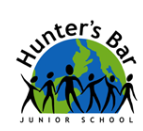 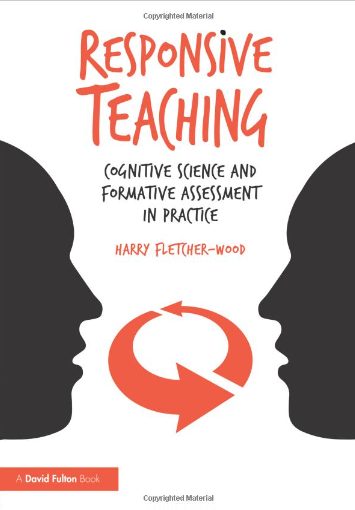 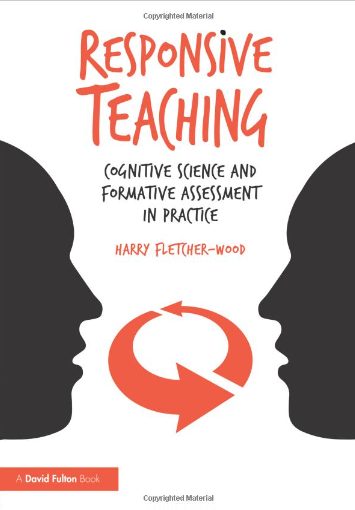 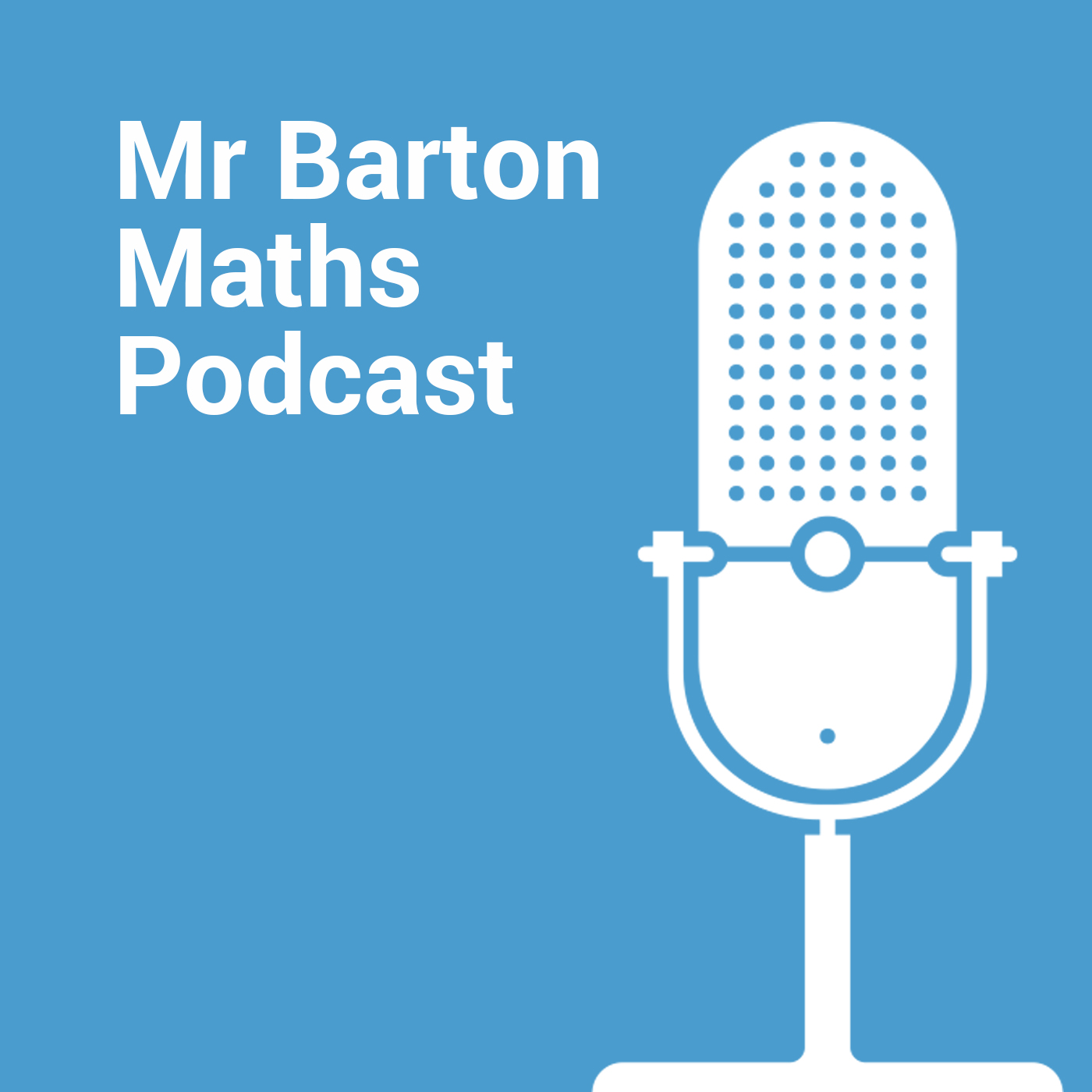 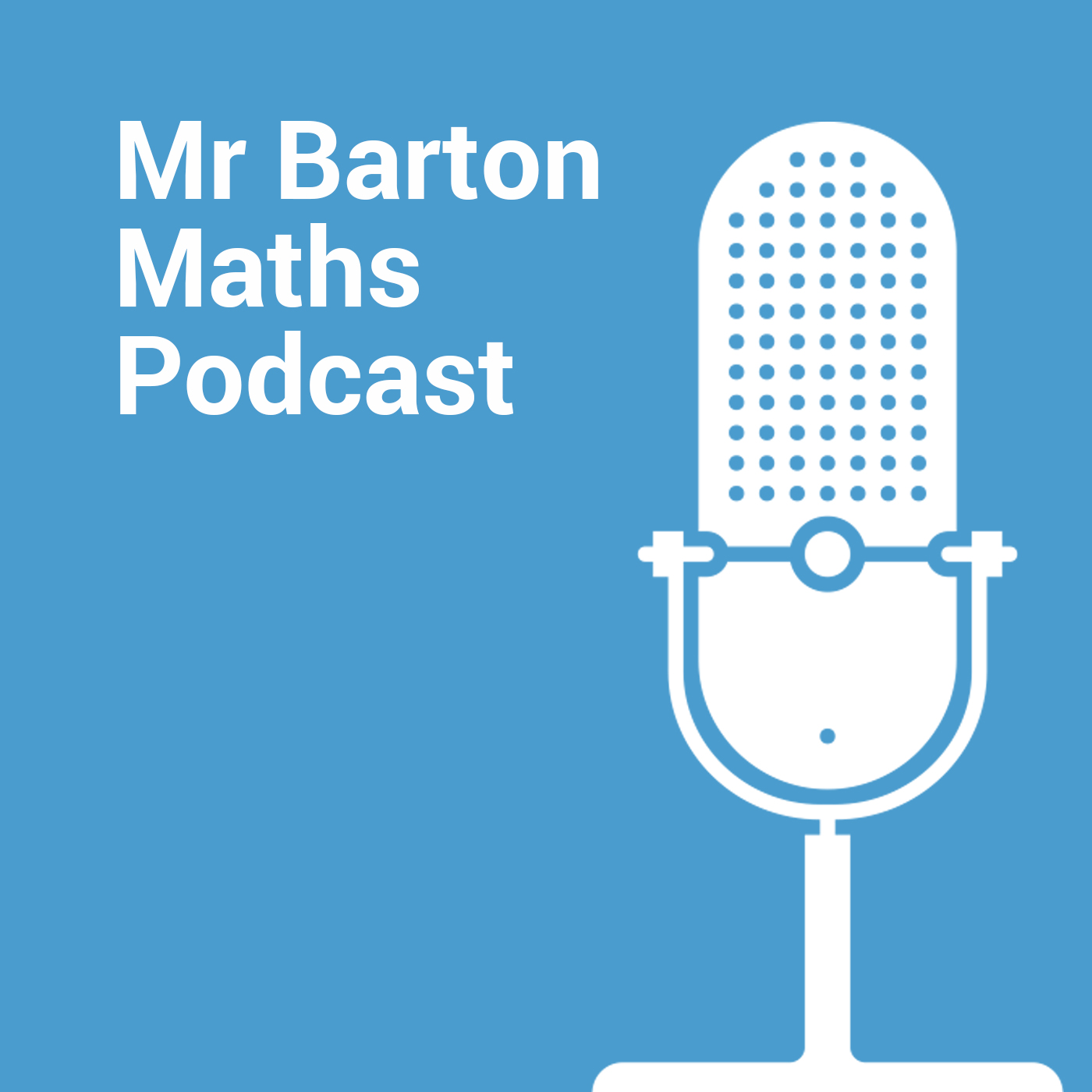 